JOEL 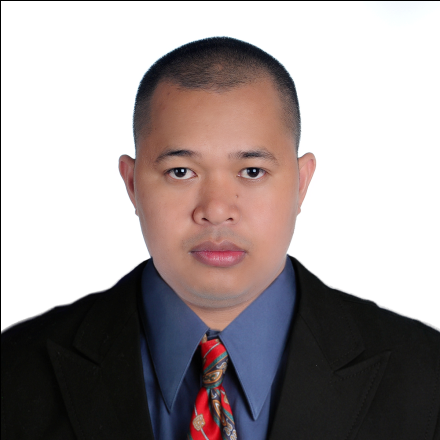 Email Address: joel.369840@2freemail.com QUALIFICATIONSExcellent communication and interpersonal skillsExtreme high standard and a zest for learning and delivering high level of customer service: highly competitive who is organized, discipline and Goal-oriented; a team player and fast learner.Experienced in Sales and MarketingCooperative,Responsible,HardworkingOutstanding customer service skills and experience of clothing retail outletComputer literateExperience in Data EncodingWORK EXPERIENCEMOTORHUB INC./NISSAN CAB.June 21, 2010 – May 1, 2017Drt Highway Baliuag, Bulacan PhilippinesDesignation: credit and Collection SupervisorDuties and ResponsibilitiesMonitoring of total sales a month per sales agentMonitoring of total collection a month per collectorMonitoring Account ReceivabesDaily encoding of payments in webAdvised customers on utilization and care of product . Answer customers queries and concerns. Reponsible for promoting new items.SM-SuperMallBaliuag BranchMarch 2009 – August 2009Designation: Sales Clerk Duties and ResponsibilitiesGreet and Welcome customers.Handling customer’s complaints in a Professional and diplomatic way.Maintain knowledge of current Sales and Promotions,policies regarding Payment and Exchanges & security practices . Arranging inventory on the store floor.Recommend and Help locate or obtain merchandise based on customers needs and desires. Display merchandise on racks in an attractive manner.Reponsible for promoting new items.Greeted & obtained information on customers needs & showed them ranges of clothing.Keeping store organized Clean.EDUCATIONAL BACKGROUND2004-2008	Asean College of Science and Information Technology		BACHELOR OF SCIENCE  AND INFORMATION TECHNOLOGY		Baliuag, Bulcan1998-2002	St. Augustine College		Baliuag, BulacanPERSONAL BACKGOUNDDate of Birth		:	March 24, 1985Visa status		:	Tourist VisaNationality		:	FilipinoLanguage spoken	:	English/FilipinoHeight			:	6’0ftStatus			:	Single		I hereby certify that the information given above are true and correct to the best of my knowledge and belief.								__________________________									Joel